Battleships! 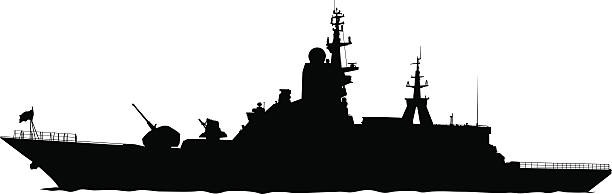 MY FLEET										 Aircaft carrier                  Battleship                              Crusier         Destroyers                         Submarines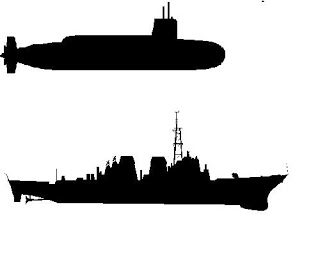 ENEMY FLEET										 Aircaft carrier                  Battleship                              Crusier         Destroyers                          Submarines8765432112345678AAAAABBBBCCCDDDDSS8765432112345678AAAAABBBBCCCDDDDSS